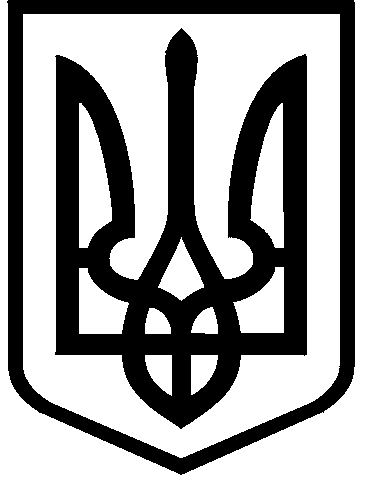 КИЇВСЬКА МІСЬКА РАДАII сесія IX скликанняРІШЕННЯ____________№_______________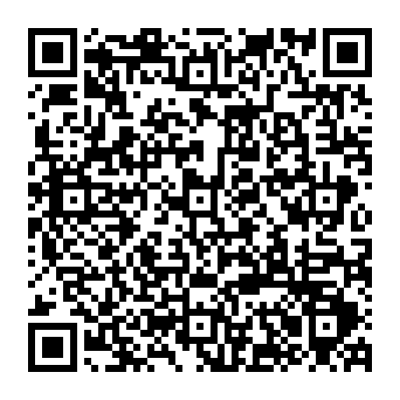 Відповідно до статей 9, 20, 791, 83, 122, 186 Земельного кодексу України, статей 35, 57 Закону України «Про землеустрій», Закону України «Про Державний земельний кадастр», Закону України «Про внесення змін до деяких законодавчих актів України щодо розмежування земель державної та комунальної власності», пункту 34 частини першої статті 26 Закону України «Про місцеве самоврядування в Україні», Порядку проведення інвентаризації земель, затвердженого постановою Кабінету Міністрів України 
від 05 червня 2019 року № 476, Порядку ведення Державного земельного кадастру, затвердженого постановою Кабінету Міністрів України 
від 17 жовтня 2012 року № 1051, рішення Київської міської ради від 10 вересня 2015 року № 958/1822 «Про інвентаризацію земель міста Києва» та враховуючи, що земельні ділянки зареєстровані в Державному земельному кадастрі, розглянувши технічні документації із землеустрою щодо інвентаризації земель, Київська міська радаВИРІШИЛА:1. Затвердити технічні документації із землеустрою щодо інвентаризації земель та віднести земельні ділянки до відповідної категорії земель, виду цільового призначення земельних ділянок згідно з додатком до цього рішення (справа № 518453267).2. Департаменту земельних ресурсів виконавчого органу Київської міської ради (Київської міської державної адміністрації) вжити заходів щодо державної реєстрації права комунальної власності територіальної громади м. Києва на земельні ділянки згідно з додатком до цього рішення  у порядку, встановленому Законом України «Про державну реєстрацію речових прав на нерухоме майно та їх обтяжень».3. Контроль за виконанням цього рішення покласти на постійну комісію Київської міської ради з питань архітектури, містобудування та земельних відносин.ПОДАННЯ:ПОГОДЖЕНО:Про затвердження технічних документацій із землеустрою щодо інвентаризації земельКиївський міський головаВіталій КЛИЧКОЗаступник голови Київської міської державної адміністраціїз питань здійснення самоврядних повноваженьПетро ОЛЕНИЧДиректор Департаменту земельних ресурсіввиконавчого органу Київської міської ради (Київської міської державної адміністрації)Валентина ПЕЛИХНачальник юридичного управління Департаменту земельних ресурсіввиконавчого органу Київської міської ради(Київської міської державної адміністрації)Дмитро РАДЗІЄВСЬКИЙПостійна комісія Київської міської ради з питань архітектури, містобудуваннята земельних відносинГоловаМихайло ТЕРЕНТЬЄВСекретарЮрій ФЕДОРЕНКОВ.о. начальника управління правового забезпечення діяльності  Київської міської радиВалентина ПОЛОЖИШНИК